Протокол № 13проведения заседания общественной комиссии городского поселения город Калач 09.08.2018                                                                                              г. КалачМесто проведения: г. Калач, пл. Ленина, 6, зал заседаний администрации городского поселения город КалачВремя проведения: 18-00.Присутствовали:Протокол вела:Слепых Л.А., секретарь комиссии.Повестка дня:О поступивших предложениях о включении в муниципальную программу «Формирование современной городской среды городского поселения город Калач Калачеевского муниципального района Воронежской области на 2018-2023 годы» общественных территорий.О рассмотрении предложений о включении в муниципальную программу «Формирование современной городской среды городского поселения город Калач Калачеевского муниципального района Воронежской области на 2018-2023 годы» общественных территорий, подлежащих благоустройству.Слушали:- по вопросу О поступивших предложениях о включении в муниципальную программу «Формирование современной городской среды городского поселения город Калач Калачеевского муниципального района Воронежской области на 2018-2023 годы» общественных территорий:Крамареву И.С., заместителя председателя общественной комиссии, которая сообщила, что с 09.07.18 по 08.08.18 проводились общественные обсуждения и прием предложений о включении общественных территорий в муниципальную программу. Телефонных звонков, письменных обращений за данный период не поступило.С целью привлечения большего числа граждан, участвующих в обсуждении, был проведен сбор предложений через ящики. Далее предложила открыть 3 опломбированных ящика для голосования и комиссионно произвести подсчет голосов.Пояснила, что за ящиками были закреплены ответственные лица, которые допускали к подаче предложений только жителей городского поселения город Калач старше 14 лет.Члены комиссии открыли ящики и подвели итоги голосования в части полученных предложений, находящихся в ящиках.Решили:Информацию о поступивших предложениях о включении в муниципальную программу общественных территорий принять к сведению.Голосовали:Принято единогласно.- по вопросу о рассмотрении предложений о включении в муниципальную программу «Формирование современной городской среды городского поселения город Калач Калачеевского муниципального района 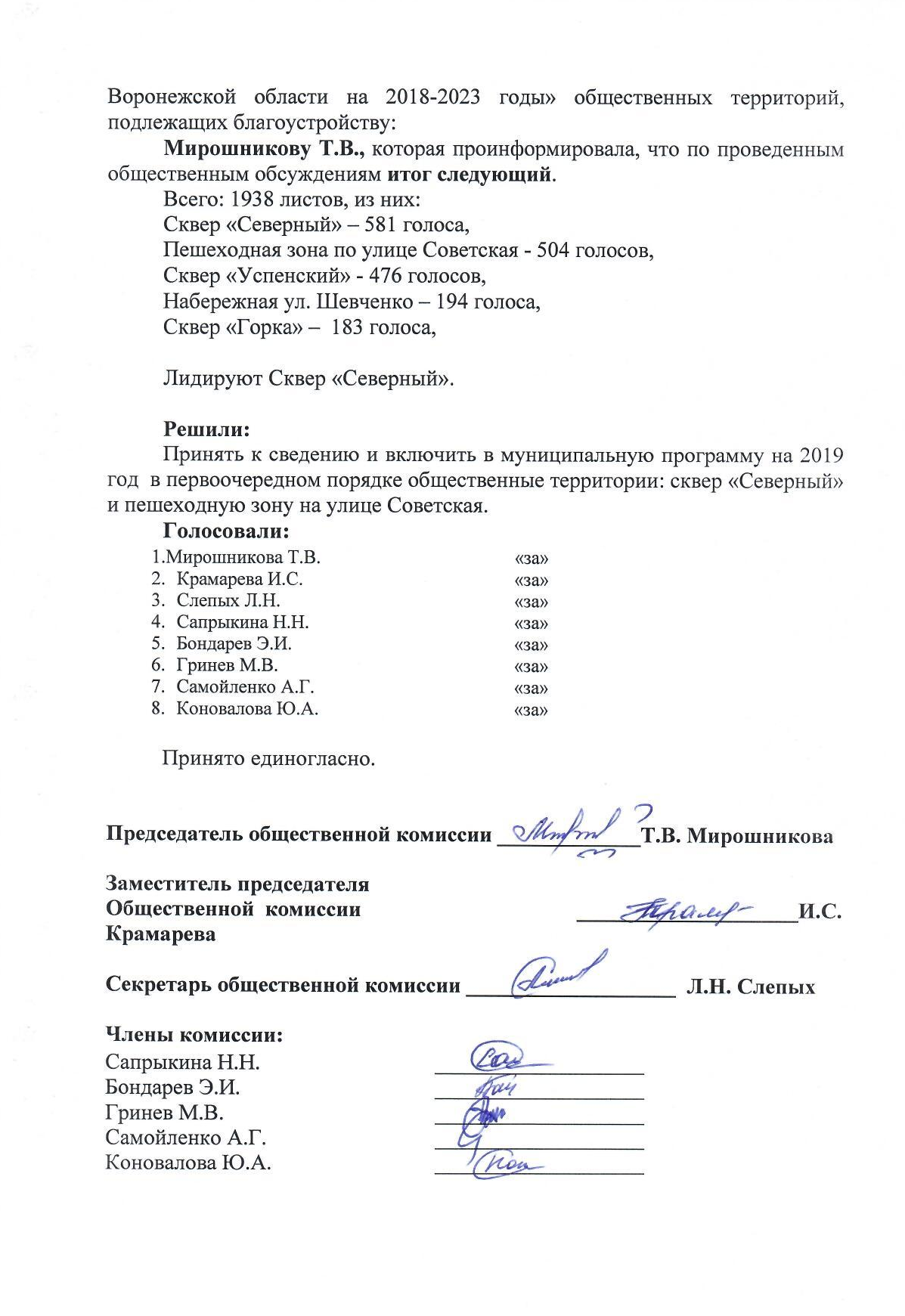 Мирошникова Т.В.- Глава городского поселения город Калач Калачеевского муниципального района Воронежской области, председатель комиссииКрамарева И.С.- Начальник сектора по РГХ и УМС администрации городского поселения город Калач, заместитель председателя комиссииСлепых Л.Н.- Старший инженер КУ «Управление городского хозяйства», секретарь комиссииСапрыкина Н.Н.- начальник отдела экономики и инвестиций администрации Калачеевского муниципального района, член комиссииБондарев Э.И.- Директор МКП «Благоустройство», депутат городского поселения город Калач Калачеевского муниципального района Воронежской области, член депутатской комиссии по экономическому развитию, инвестициям, строительству, транспорту,  связи и ЖКХ, член комиссииГринев М.В.- Председатель Калачеевского отделения Воронежской региональной организации ООО «Российский Союз ветеранов Афганистана», член комиссииСамойленко А.Г.- инженер отдела главного архитектора администрации Калачеевского муниципального района Воронежской области, член комиссииКоновалова Ю.А.- Директор КУ «Управление городского хозяйства», член комиссииМирошникова Т.В.      «за»Крамарева И.С.«за»Слепых Л.Н.«за»Сапрыкина Н.Н.«за»Бондарев Э.И.«за»Гринев М.В.«за»Самойленко А.Г.«за»Коновалова Ю.А.«за»